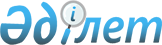 Алтынсарин аудандық мәслихатының 2009 жылғы 23 желтоқсандағы №194 "Алтынсарин ауданының 2010-2012 жылдарға арналған аудандық бюджеті туралы" шешіміне өзгертулер енгізу туралыҚостанай облысы Алтынсарин ауданы мәслихатының 2010 жылғы 15 қаңтардағы № 203 шешімі. Қостанай облысы Алтынсарин ауданының Әділет басқармасында 2010 жылы 25 қаңтарда № 9-5-101 тіркелді

      Қазақстан Республикасы Бюджеттік кодексінің 2008 жылғы 4 желтоқсандағы 79 бабына, "Қазақстан Республикасындағы жергілікті мемлекеттік басқару және өзін-өзі басқару туралы" 2001 жылғы 23 қаңтардағы Қазақстан Республикасы Заңының 6 бабына, Қостанай облыстық мәслихатының 2010 жылғы 11 қаңтардағы № 258 "Қостанай облыстық мәслихатының 2009 жылғы 20 желтоқсандағы № 243 "Қостанай облысының 2010-2012 жылдарға арналған облыстық бюджеті туралы" шешіміне өзгертулер мен толықтырулар енгізу туралы және Алтынсарин ауданының 2010 жылғы 14 қаңтардағы № 4 "Алтынсарин ауданының 2010 жылға арналған аудандық бюджетіне өзгертулер мен толықтырулар енгізу туралы" қаулысына сәйкес Алтынсарин аудандық мәслихаты ШЕШТІ:



      1. Алтынсарин аудандық мәслихатының 2009 жылғы 23 желтоқсандағы № 194 "Алтынсарин ауданының 2010-2012 жылдарға арналған аудандық бюджеті туралы" шешіміне (нормативті құқықтық актілердің мемлекеттік тізілімінде № 9-5-100 ретімен тіркелген, 2010 жылдың 13 қаңтарында № 2 "Таза бұлақ - Чистый родник" газетінде жарияланған) келесі өзгертулер енгізілсін:



      көрсетілген шешімнің 1 тармағының 1), 2), 3), 4), 5), 6 тармақшалары жаңа редакцияда жазылсын):



      "1) кірістер - 964239 мың теңге, оның ішінде:

      салықтық түсімдер бойынша - 273609 мың теңге;

      салықтық емес түсімдер бойынша – 1420 мың теңге;

      арнаулы трансферттер түсімі – 689210 мың теңге;



      2) шығындар – 988838,1 мың теңге;



      3) операциялық сальдо – 4560 мың теңге;



      4) таза бюджеттік несиелеу – 9785 мың теңге;



      5) бюджет тапшылығы – (профицит) - 38944,1 мың теңге;



      6) бюджет тапшылығын қаржыландыру (профицитті пайдалану) - 38944,1 мың теңге".



      Мәслихаттың осы шешімінің 1, 2 қосымшасына сәйкес, көрсетілген шешімнің 1, 5 қосымшалары жаңа редакцияда жазылсын.



      Көрсетілген шешімнің 2 тармағы жаңа редакцияда жазылсын:



      "2010 жылға арналған аудандық бюджетте қарастырылған бюджеттік саладағы әлеуметтік салықтық және табыс салығына салық салу базасының өзгеруін есепке ала отырып, еңбек төлемі қорының өзгеруіне байланысты, облыстық бюджетке 56685 мың теңге жалпы сомасындағы ағымдағы нысаналы трансферттердің қайтарылуы ескерілсін".



      2. Осы шешім 2010 жылдың 1 қаңтарынан бастап қолданысқа енгізіледі.Алтынсарин аудандық

мәслихатының кезекті

сессиясының төрағасы                             Т. ҚұлмағамбетовАлтынсарин аудандық

мәслихатының хатшысы                             Т. ҚұлмағамбетовКЕЛІСІЛДІ:"Алтынсарин ауданы әкімдігінің

экономика және бюджеттік жоспарлау

бөлімі" мемлекеттік мекемесінің

бастығы

__________________ Л. Калюжная"Алтынсарин ауданы әкімдігінің

қаржы бөлімі" мемлекеттік

мекемесінің бастығы

_________________ Л. Перова

Мәслихаттың       

2010 жылғы 15 қаңтардағы 

№ 203 шешіміне 1 қосымша Мәслихаттың       

2009 жылғы 23 желтоқсандағы 

№ 194 шешіміне 1 қосымша  2010 жылға арналған Алтынсарин ауданының бюджеті

Мәслихаттың       

2010 жылғы 15 қаңтардағы 

№ 203 шешіміне 2 қосымша Мәслихаттың       

2009 жылғы 23 желтоқсандағы 

№ 194 шешіміне 5 қосымша  2010 жылға арналған Алтынсарин ауданының ауыл (село),

ауылдық (селолық) округтердің бюджеттік

бағдарламаларының тізбесі
					© 2012. Қазақстан Республикасы Әділет министрлігінің «Қазақстан Республикасының Заңнама және құқықтық ақпарат институты» ШЖҚ РМК
				СанатыСанатыСанатыСанатыСанатыНақтыланған

бюджет

(мың теңге)СыныбыСыныбыСыныбыСыныбыНақтыланған

бюджет

(мың теңге)Төменгі сыныпТөменгі сыныпТөменгі сыныпНақтыланған

бюджет

(мың теңге)ӨзгешелікӨзгешелікНақтыланған

бюджет

(мың теңге)АтауыНақтыланған

бюджет

(мың теңге)I. ТҮСІМДЕР9642391Салықтық түсімдер273609101Табыс салығы1288621012Жеке табыс салығы128862103Әлеуметтiк салық910261031Әлеуметтік салық91026104Меншiкке салынатын салықтар462021041Мүлiкке салынатын салықтар309371043Жер салығы26351044Көлiк құралдарына салынатын салық97091045Бірыңғай жер салығы2921105Тауарларға, жұмыстарға және

қызметтерге салынатын iшкi салықтар63841052Акциздер13941053Табиғи және басқа ресурстарды

пайдаланғаны үшiн түсетiн түсiмдер37251054Кәсiпкерлiк және кәсiби қызметтi

жүргiзгенi үшiн алынатын алымдар1265108Заңдық мәнді іс-әрекеттерді

жасағаны және (немесе) құжаттар

бергені үшін оған уәкілеттігі бар

мемлекеттік органдар немесе

лауазымды адамдар алатын міндетті

төлемдер11351081Мемлекеттік баж11352Салықтық емес түсiмдер1420201Мемлекет меншігінен түсетін

түсімдер7012015Мемлекет меншігіндегі мүлікті жалға

беруден түсетін кірістер701202Мемлекеттік бюджеттен

қаржыландырылатын, мемлекеттік

мекемелердің тауарларын (жұмыс,

қызмет) іске асырудан түскен

түсімдер422021Мемлекеттік бюджеттен

қаржыландырылатын, мемлекеттік

мекемелердің тауарларын (жұмыс,

қызмет) іске асырудан түскен

түсімдер42204Мемлекеттік бюджеттен

қаржыландырылатын және Қазақстан

Республикасының Халық Банкінің

бюджетінен (шығыс сметасы)

қаржыландырылатын және ұсталатын,

мемлекеттік мекемелерге салынантын

айыппұлдар, өсімдер, санкциялар,

өндіріп алулар1192041Мемлекеттік бюджеттен

қаржыландырылатын және Қазақстан

Республикасының Халық Банкінің

бюджетінен (шығыс сметасы)

қаржыландырылатын және ұсталатын,

мемлекеттік мекемелерге салынантын

айыппұлдар, өсімдер, санкциялар,

өндіріп алулар119206Басқа да салықтық емес түсiмдер5582061Басқа да салықтық емес түсiмдер5584Трансферттердің түсімдері689210402Жоғарғы мемлекеттік басқару

органдарынан түсетiн трансферттер6892104022Облыстық бюджеттен түсетiн

трансферттер689210Функционалдық топФункционалдық топФункционалдық топФункционалдық топФункционалдық топФункционалдық топНақтыланған

бюджет

(мың теңге)Функционалдық кіші топФункционалдық кіші топФункционалдық кіші топФункционалдық кіші топФункционалдық кіші топНақтыланған

бюджет

(мың теңге)Бюджеттік бағдарламалардың әкімшісіБюджеттік бағдарламалардың әкімшісіБюджеттік бағдарламалардың әкімшісіБюджеттік бағдарламалардың әкімшісіНақтыланған

бюджет

(мың теңге)БағдарламаБағдарламаБағдарламаНақтыланған

бюджет

(мың теңге)Кіші бағдарламаКіші бағдарламаНақтыланған

бюджет

(мың теңге)АтауыНақтыланған

бюджет

(мың теңге)II. ШЫҒЫНДАР988838,11Жалпы сипаттағы мемлекеттік

қызмет көрсетулер125368101Мемлекеттік басқарудың жалпы

міндеттерін орындайтын

өкілетті, атқарушы және басқа

да органдар110671101112Ауданның мәслихат аппараты

(облыстық маңызы бар қала)9828101112001Аудан мәслихатының қызметін

қамтамасыз ету (облыстық

маңызы бар қала)9828101122Аудан әкімінің аппараты

(облыстық маңызы бар қала)33336101122001Аудан әкімінің қызметін

қамтамасыз ету бойынша

қызметтер (облыстық маңызы бар

қала)33336101123Қаладағы аудан, аудандық

маңызы бар қаладағы, ауылдың

(село), ауылдық (селолық)

округтерінің әкімінің аппараты67507101123001Қаладағы аудан, аудандық

маңызы бар қаладағы, ауылдың

(село), ауылдық (селолық)

округтерінің әкімінің

аппаратының қызмет көрсетуі67507102Қаржылық қызмет850702452Ауданның (облыстық маңызы бар

қаланың) қаржы бөлімі8507102452001Ауданның коммуналдық меншігін

басқару және аудан бюджетінің

орындалуына бақылау жасау

аясында мемлекеттік саясатты

іске асыру бойынша қызметтер8357102452011Коммуналдық меншікке түскен

мүлікті есепке алу, сақтау,

бағалау және сату150105Жоспарлау және статистикалық

қызмет6190105453Ауданның (облыстық маңызы бар

қаланың) экономика және

бюджеттік жоспарлау бөлімі6190105453001Ауданның мемлекеттік басқару

және жоспарлау жүйесі,

экономикалық саясатты құру

және дамыту аясында

мемлекеттік саясатты іске

асыру бойынша қызметтер61902Қорғаныс987201Әскери мұқтаждықтар857201122Аудан әкімінің аппараты

(облыстық маңызы бар қала)857201122005Жалпы әскери міндеттерді

орындау барысындағы іс-шаралар857202Төтенше жағдайлар бойынша

жұмысты ұйымдастыру130202122Аудан әкімінің аппараты

(облыстық маңызы бар қала)130202122006Аудан көлемінде төтенше

жағдайларды ескерту және жою

(облыстық маңызы бар қала)1304Білім беру542623,3401Оқыту және мектепке дейінгі

тәрбие10100401464Ауданның білім беру бөлімі

(облыстық маңызы бар қала)10100401464009Оқыту және мектепке дейінгі

тәрбиенің ұйымдастыру қызметін

қамтамасыз ету10100402Негізгі бастауыш, орта және

жалпы білім беру492157,3402464Ауданның білім беру бөлімі

(облыстық маңызы бар қала)492157,3402464003Жалпы білім беру арқылы оқыту492157,3409Білім беру саласындағы басқа

да қызметтер40366409464Ауданның білім беру бөлімі

(облыстық маңызы бар қала)11466409464001Білім беру аясында жергілікті

деңгейде мемлекеттік саясатты

іске асыру бойынша қызметтер5409409464005Ауданның мемлекеттік білім

беру ұйымдарына оқулықтарды,

оқу-әдістемелік кешендерін

сатып алу және жеткізу

(облыстық маңызы бар қала)5557409464007Аудандық (қалалық) көлеміндегі

конкурстар және мектептен тыс

шараларды, мектеп

олимпиадаларын өткізу500409467Ауданның құрылыс бөлімі

(облыстық маңызы бар қала)28900409467037Білім беру объектілерінен

қайта жаңарту және құрылысы289006Әлеуметтік қамсыздандыру және

әлеуметтік көмек65481602Әлеуметтік көмек55670602451Ауданның жұмыспен қамту және

әлеуметтік бағдарламалар

бөлімі (облыстық маңызы бар

қала)55670602451002Жұмыспен қамту бағдарламасы23477602451005Мемлекеттік атаулы әлеуметтік

көмек3740602451007Жергілікті өкілетті

органдарының шешімдері бойынша

мұқтаж азаматтардың жеке

санаттарына әлеуметтік көмек10209602451010Үй жағдайында тәрбиеленіп

оқитын мүгедек балаларға

материалдық көмекті қамтамасыз

ету509602451014Мұқтаж азаматтарға үй

жағдайында әлеуметтік көмек

көрсету760160245101618 жасқа дейінгі балаларға

мемлекеттік жәрдемақылар9158602451017Мүгедектерді оңалту

бағдарламасына сәйкес мұқтаж

мүгедектерді міндетті

гигиеналық құралдармен

қамтамасыз ету және ымдау тілі

мамандарының, жеке

көмекшілердің қызметтерін

ұсыну976609Әлеуметтік көмек және

әлеуметтік қамтамасыз ету

саласындағы басқа да қызметтер9811609451Ауданның жұмыспен қамту және

әлеуметтік бағдарламалар

бөлімі (облыстық маңызы бар

қала)9811609451001Тұрғындар үшін жұмыспен қамту

және әлеуметтік

бағдарламаларды қамтамасыз ету

аясында жергілікті деңгейдегі

мемлекеттік саясатты іске

асыру бойынша қызметтер9593609451011Жәрдем ақыны есептегені,

төлегені және апарғаны үшін

төлем және басқа да әлеуметтік

төлемдер2187Тұрғын үй коммуналдық

шаруашылығы27099701Тұрғын үй шаруашылығы22491701467Ауданның құрылыс (облыстық

маңызы бар қала) бөлімі22491701467003Мемлекеттік коммуналдық тұрғын

үй қорынның тұрғын үй

мүліктену (немесе) және

құрылысы1937701467004Инженерлік коммуникациялық

инфроқұрылымды дамыту және

жайластыру20554703Елді-мекен тіректерін көркейту4608703123Қаладағы аудан, аудандық

маңызы бар қала, ауыл (село),

ауылдық (селолық) округтердегі

әкімінің аппараты2658703123008Елді мекендеріндегі көшелерді

жарықтандыру2658703123011Елді мекендерді абаттандыру

мен көгалдандыру19508Мәдениет, спорт, туризм және

ақпараттық кеңістік53596801Мәдениет саласындағы қызмет20190801455Ауданның мәдениет және

тілдерді дамыту бөлімі

(облыстық маңызы бар қала)20190801455003Мәдени–демалыс жұмысын қолдау20190802Спорт2633802465Ауданның дене тәрбиесі және

спорт бөлімі (облыстық маңызы

бар қала)2633802465006Аудандық деңгейде спорттық

жарыстар өткізу (облыстық

маңызы бар қала)633802465007Облыстық спорт жарыстарына

спорт түрлері бойынша ауданның

(облыстық маңызы бар қала)

команда мүшелерін дайындау

және қатыстыру2000803Ақпараттық кеңістік15955803455Ауданның мәдениет және

тілдерді дамыту бөлімі

(облыстық маңызы бар қала)15307803455006Аудандық (қалалық)

кітапханалардың қызмет етуі14457803455007Мемлекеттік тілді және

Қазақстанның басқа да тілдерін

дамыту850803456Ауданның ішкі саясат бөлімі

(облыстық маңызы бар қала)648803456002Бұқаралық ақпарат құралдары

арқылы мемлекеттік ақпараттық

саясатын өткізу648809Мәдениет, спорт, туризм және

ақпарат кеңістігін ұйымдастыру

жөніндегі басқа да қызметтер14818809455Ауданның мәдениет және

тілдерді дамыту бөлімі

(облыстық маңызы бар қала)5409809455001Мәдениет және тілдерді дамыту

аясында жергілікті деңгейдегі

мемлекеттік саясатты іске

асыру бойынша қызметтер5409809456Ауданның ішкі саясат бөлімі

(облыстық маңызы бар қала)5649809456001Азаматтардың әлеуметтік

оптимизмін құру және

мемлекеттілігін нығайту,

ақпарат аясында жергілікті

деңгейдегі мемлекеттік

саясатты іске асыру бойынша

қызметтер5273809456003Жастар саясаты аясында өңірлік

бағдарламаны іске асыру376809465Ауданның дене тәрбиесі және

спорт бөлімі (облыстық маңызы

бар қала)3760809465001Дене тәрбиесі және спорт

аясында жергілікті деңгейде

мемлекеттік саясатты іске

асыру бойынша қызметтер376010Ауыл, су, орман балық

шаруашылығы, аса қорғалатын

табиғи аумақтар, қоршаған

ортаны және жануарлар әлемін

қорғау, жер қатынастары259801001Ауыл шаруашылығы110341001462Ауданның ауыл шаруашылығы

бөлімі (облыстық маңызы бар

қала)110341001462001Ауыл шаруашылығы аясында

жергілікті деңгейде

мемлекеттік саясатты іске

асыру бойынша қызметтер96531001462099Республикалық бюджеттен

берілетін нысаналы

трансферттер есебiнен ауылдық

елді мекендер саласының

мамандарын әлеуметтік қолдау

шараларын іске асыру13811006Жер қатынастары48101006463Ауданның жер қатынастары

бөлімі (облыстық маңызы бар

қала)48101006463001Аудан аумағында жер

қатынастарын реттеу аясында

жергілікті деңгейде

мемлекеттік саясатты іске

асыру бойынша қызметтер48101009Ауыл шаруашылық, су, орман,

балық шаруашылығы, қоршаған

ортаны қорғау және жер

қатынастары саласындағы басқа

қызметтер101361009455Ауданның мәдениет және

тілдерді дамыту бөлімі

(облыстық маңызы бар қала)45001009455008Кенттерде, ауылдарда

(селоларда), ауылдық (селолық)

округтерде өңірлік жұмыспен

қамту және кадрларды қайта

даярлау стратегиясын іске

асыру шеңберінде басымды

әлеуметтік жобаларды

қаржыландыру45001009462Ауданның ауыл шаруашылығы

бөлімі (облыстық маңызы бар

қала)56361009462009Эпизоотияға қарсы іс-шаралар

жүргізу563611Өнеркәсіп, сәулет, қала

құрылысы және құрылыс қызметі92591102Сәулет, қала құрылысы және

құрылыс қызметі92591102467Ауданның құрылыс бөлімі

(облыстық маңызы бар қала)48271102467001Құрылыс аясында жергілікті

деңгейде мемлекеттік саясатты

іске асыру бойынша қызметтер48271102468Ауданның сәулет және қала

құрылысы бөлімі (облыстық

маңызы бар қала)44321102468001Ауданның сәулет және қала

құрылысы бөлімінің қызметін

қамтамасыз ету443212Көлік және коммуникация695161201Автомобилдік көлік695161201123Қаладағы аудан, аудандық

маңызы бар қаладағы, ауылдың

(село), ауылдық (селолық)

округтерінің әкімінің аппараты25701201123013Қаладағы аудан, аудандық

маңызы бар қаладағы, ауылдың

(село), ауылдық (селолық)

округтердегі автомобиль

жолдарының қызметін қамтамасыз

ету25701201458Ауданның тұрғын үй–коммуналдық

шаруашылығы, жолаушылар

автокөлігі және автомобиль

жолдары бөлімі (облыстық

маңызы бар қала)669461201458023Автомобиль жолдарының қызметін

қамтамасыз ету6694613Басқалары122391303Кәсіпкерлік қызметті қолдау

және бәсекелестікті қорғау45351303469Ауданның кәсіпкерлік бөлімі

(облыстық маңызы бар қала)45351303469001Кәсіпкерлік және өнеркәсіпті

дамыту аясында жергілікті

деңгейде мемлекеттік саясатты

іске асыру бойынша қызметтер45351309Басқалары77041309452Ауданның (облыстық маңызы бар

қаланың) қаржы бөлімі26201309452012Ауданның жергілікті атқарушы

органдарының резерві (облыстық

маңызы бар қала)26201309458Ауданның тұрғын үй–коммуналдық

шаруашылығы, жолаушылар

автокөлігі және автомобиль

жолдары бөлімі (облыстық

маңызы бар қала)50841309458001Тұрғын үй–коммуналдық

шаруашылығы, жолаушылар

автокөлігі және автомобиль

жолдары аясында жергілікті

деңгейде мемлекеттік саясатты

іске асыру бойынша қызметтер508415Трансферттер56689,81501Трансферттер56689,81501452Ауданның (облыстық маңызы бар

қаланың) қаржы бөлімі56689,81501452006Нысаналы пайдаланылмаған

(толық пайдаланылмаған)

трансферттерді қайтару4,81501452020Бюджет саласындағы еңбекақы

төлеу қорының өзгеруіне

байланысты жоғары тұрған

бюджеттерге берілетін ағымдағы

нысаналы трансферттер56685III. Таза бюджеттік несиелеу:9785Бюджеттік несиелер978510Ауыл, су, орман, балық

шаруашылығы, ерекше қорғалатын

табиғи аумақтар, қоршаған

ортаны және жануарлар дүниесін

қорғау, жер қатынастары97851001Ауыл шаруашылығы97851001462Ауданның (облыстық маңызы бар

қаланың) ауыл шаруашылығы

бөлімі97851001462008Ауылдық елді мекендердің

әлеуметтік саласының

мамандарын әлеуметтік қолдау

шараларын іске асыру үшін

жергілікті атқарушы органдарға

берілетін бюджеттік кредиттер9785Бюджеттік несиелерді өтеуIV. Қаржы активтерімен

операция бойынша сальдо4560қаржы активтерін сатып алу;456013Басқалары45601309Басқалары45601309452Ауданның (облыстық маңызы бар

қаланың) қаржы бөлімі45601309452014Заңды тұлғалардың жарғылық

капиталын қалыптастыру немесе

ұлғайту4560Қаржы активтерін сатудан

түсімдер;V. Бюджет дефициті (профицит)38944,1VI. Бюджет дефицитін

қаржыландыру (профицитті

пайдалану)38944,17Қарыздардың түсуі9785701Ішкі мемлекеттік қарыздар97857012Келісім-шарт қарыздары9785701203Аудандағы жергілікті атқарушы

органдардан алатын қарыздар97858Пайдаланудан қалған бюджеттік

қаржылар29159,1801Түскен қарыздар;29159,18011Қарыздарды өтеу;29159,1801101Пайдалынылатын бюджет

қаражаттарының қалдықтары29159,1Функционалдық топФункционалдық топФункционалдық топФункционалдық топФункционалдық топНақтыланған

бюджет

(мың теңге)Функционалдық кіші топФункционалдық кіші топФункционалдық кіші топФункционалдық кіші топНақтыланған

бюджет

(мың теңге)Бюджеттік бағдарламалардың әкімшісіБюджеттік бағдарламалардың әкімшісіБюджеттік бағдарламалардың әкімшісіНақтыланған

бюджет

(мың теңге)БағдарламаБағдарламаНақтыланған

бюджет

(мың теңге)Кіші бағдарламаНақтыланған

бюджет

(мың теңге)АтауыНақтыланған

бюджет

(мың теңге)01Жалпы сипаттағы мемлекеттiк

қызметтер675071Мемлекеттiк басқарудың жалпы

функцияларын орындайтын өкiлдi,

атқарушы және басқа органдар67507123Қаладағы аудан, аудандық маңызы

бар қала, кент, ауыл (село),

ауылдық (селолық) округ әкімінің

аппараты67507001Қаладағы аудан, аудандық маңызы

бар қаланың, кент, ауыл (село),

ауылдық (селолық) округ әкімінің

қызметін қамтамасыз ету жөніндегі

қызметтер67507123Большечураков ауылдық (селолық)

округі әкімінің аппараты5862001Қаладағы аудан, аудандық маңызы

бар қаланың, кент, ауыл (село),

ауылдық (селолық) округ әкімінің

қызметін қамтамасыз ету жөніндегі

қызметтер5862123Димитров ауылдық (селолық) округі

әкімінің аппараты5363001Қаладағы аудан, аудандық маңызы

бар қаланың, кент, ауыл (село),

ауылдық (селолық) округ әкімінің

қызметін қамтамасыз ету жөніндегі

қызметтер5363123Докучаев ауылдық (селолық) округі

әкімінің аппараты5896001Қаладағы аудан, аудандық маңызы

бар қаланың, кент, ауыл (село),

ауылдық (селолық) округ әкімінің

қызметін қамтамасыз ету жөніндегі

қызметтер5896123Красный Кордон ауылы (селосының)

әкімінің аппараты5573001Қаладағы аудан, аудандық маңызы

бар қаланың, кент, ауыл (село),

ауылдық (селолық) округ әкімінің

қызметін қамтамасыз ету жөніндегі

қызметтер5573123Лермонтов ауылдық (селолық) округі

әкімінің аппараты5695001Қаладағы аудан, аудандық маңызы

бар қаланың, кент, ауыл (село),

ауылдық (селолық) округ әкімінің

қызметін қамтамасыз ету жөніндегі

қызметтер5695123Маяковский ауылдық (селолық)

округі әкімінің аппараты5832001Қаладағы аудан, аудандық маңызы

бар қаланың, кент, ауыл (село),

ауылдық (селолық) округ әкімінің

қызметін қамтамасыз ету жөніндегі

қызметтер5832123Новоалексеев ауылдық (селолық)

округі әкімінің аппараты5747001Қаладағы аудан, аудандық маңызы

бар қаланың, кент, ауыл (село),

ауылдық (селолық) округ әкімінің

қызметін қамтамасыз ету жөніндегі

қызметтер5747123Приозерный ауылдық (селолық)

округі әкімінің аппараты5394001Қаладағы аудан, аудандық маңызы

бар қаланың, кент, ауыл (село),

ауылдық (селолық) округ әкімінің

қызметін қамтамасыз ету жөніндегі

қызметтер5394123Силантьев ауылдық (селолық) округі

әкімінің аппараты6106001Қаладағы аудан, аудандық маңызы

бар қаланың, кент, ауыл (село),

ауылдық (селолық) округ әкімінің

қызметін қамтамасыз ету жөніндегі

қызметтер6106123Свердловка ауылының (селосының)

әкімі аппараты5453001Қаладағы аудан, аудандық маңызы

бар қаланың, кент, ауыл (село),

ауылдық (селолық) округ әкімінің

қызметін қамтамасыз ету жөніндегі

қызметтер5453123Щербаков ауылдық (селолық) округі

әкімінің аппараты5952001Қаладағы аудан, аудандық маңызы

бар қаланың, кент, ауыл (село),

ауылдық (селолық) округ әкімінің

қызметін қамтамасыз ету жөніндегі

қызметтер5952123Обаған ауылының (селосының) әкімі

аппараты4634001Қаладағы аудан, аудандық маңызы

бар қаланың, кент, ауыл (село),

ауылдық (селолық) округ әкімінің

қызметін қамтамасыз ету жөніндегі

қызметтер46347Тұрғын үй-коммуналдық шаруашылық460803Елді-мекендерді көркейту4608123Қаладағы аудан, аудандық маңызы

бар қала, кент, ауыл (село),

ауылдық (селолық) округ әкімінің

аппараты4608008Елді мекендерде көшелерді

жарықтандыру2658011Елді мекендерді абаттандыру мен

көгалдандыру1950123Большечураков ауылдық (селолық)

округі әкімінің аппараты280008Елді мекендерде көшелерді

жарықтандыру180011Елді мекендерді абаттандыру мен

көгалдандыру100123Димитров ауылдық (селолық) округі

әкімінің аппараты292008Елді мекендерде көшелерді

жарықтандыру192011Елді мекендерді абаттандыру мен

көгалдандыру100123Докучаев ауылдық (селолық) округі

әкімінің аппараты325008Елді мекендерде көшелерді

жарықтандыру225011Елді мекендерді абаттандыру мен

көгалдандыру100123Красный Кордон ауылы (селосының)

әкімінің аппараты295008Елді мекендерде көшелерді

жарықтандыру195011Елді мекендерді абаттандыру мен

көгалдандыру100123Лермонтов ауылдық (селолық) округі

әкімінің аппараты544008Елді мекендерде көшелерді

жарықтандыру144011Елді мекендерді абаттандыру мен

көгалдандыру400123Маяковский ауылдық (селолық)

округі әкімінің аппараты225008Елді мекендерде көшелерді

жарықтандыру125011Елді мекендерді абаттандыру мен

көгалдандыру100123Новоалексеев ауылдық (селолық)

округі әкімінің аппараты283008Елді мекендерде көшелерді

жарықтандыру183011Елді мекендерді абаттандыру мен

көгалдандыру100123Приозерный ауылдық (селолық)

округі әкімінің аппараты340008Елді мекендерде көшелерді

жарықтандыру240011Елді мекендерді абаттандыру мен

көгалдандыру100123Силантьев ауылдық (селолық) округі

әкімінің аппараты480008Елді мекендерде көшелерді

жарықтандыру280011Елді мекендерді абаттандыру мен

көгалдандыру200123Свердловка ауылының (селосының)

әкімі аппараты223008Елді мекендерде көшелерді

жарықтандыру123011Елді мекендерді абаттандыру мен

көгалдандыру100123Щербаков ауылдық (селолық) округі

әкімінің аппараты611008Елді мекендерде көшелерді

жарықтандыру261011Елді мекендерді абаттандыру мен

көгалдандыру350123Обаған ауылының (селосының) әкімі

аппараты710008Елді мекендерде көшелерді

жарықтандыру510011Елді мекендерді абаттандыру мен

көгалдандыру20012Көлiк және коммуникация257001Автомобиль көлiгi2570123Қаладағы аудан, аудандық маңызы

бар қала, кент, ауыл (село),

ауылдық (селолық) округ әкімінің

аппараты2570013Аудандық маңызы бар қалаларда,

кенттерде, ауылдарда (селоларда),

ауылдық (селолық) округтерде

автомобиль жолдарының жұмыс

істеуін қамтамасыз ету2570123Большечураков ауылдық (селолық)

округі әкімінің аппараты276013Аудандық маңызы бар қалаларда,

кенттерде, ауылдарда (селоларда),

ауылдық (селолық) округтерде

автомобиль жолдарының жұмыс

істеуін қамтамасыз ету276123Димитров ауылдық (селолық) округі

әкімінің аппараты200013Аудандық маңызы бар қалаларда,

кенттерде, ауылдарда (селоларда),

ауылдық (селолық) округтерде

автомобиль жолдарының жұмыс

істеуін қамтамасыз ету200123Докучаев ауылдық (селолық) округі

әкімінің аппараты263013Аудандық маңызы бар қалаларда,

кенттерде, ауылдарда (селоларда),

ауылдық (селолық) округтерде

автомобиль жолдарының жұмыс

істеуін қамтамасыз ету263123Красный Кордон ауылы (селосының)

әкімінің аппараты131013Аудандық маңызы бар қалаларда,

кенттерде, ауылдарда (селоларда),

ауылдық (селолық) округтерде

автомобиль жолдарының жұмыс

істеуін қамтамасыз ету131123Лермонтов ауылдық (селолық) округі

әкімінің аппараты242013Аудандық маңызы бар қалаларда,

кенттерде, ауылдарда (селоларда),

ауылдық (селолық) округтерде

автомобиль жолдарының жұмыс

істеуін қамтамасыз ету242123Маяковский ауылдық (селолық)

округі әкімінің аппараты200013Аудандық маңызы бар қалаларда,

кенттерде, ауылдарда (селоларда),

ауылдық (селолық) округтерде

автомобиль жолдарының жұмыс

істеуін қамтамасыз ету200123Новоалексеев ауылдық (селолық)

округі әкімінің аппараты180013Аудандық маңызы бар қалаларда,

кенттерде, ауылдарда (селоларда),

ауылдық (селолық) округтерде

автомобиль жолдарының жұмыс

істеуін қамтамасыз ету180123Приозерный ауылдық (селолық)

округі әкімінің аппараты158013Аудандық маңызы бар қалаларда,

кенттерде, ауылдарда (селоларда),

ауылдық (селолық) округтерде

автомобиль жолдарының жұмыс

істеуін қамтамасыз ету158123Силантьев ауылдық (селолық) округі

әкімінің аппараты242013Аудандық маңызы бар қалаларда,

кенттерде, ауылдарда (селоларда),

ауылдық (селолық) округтерде

автомобиль жолдарының жұмыс

істеуін қамтамасыз ету242123Свердловка ауылының (селосының)

әкімі аппараты105013Аудандық маңызы бар қалаларда,

кенттерде, ауылдарда (селоларда),

ауылдық (селолық) округтерде

автомобиль жолдарының жұмыс

істеуін қамтамасыз ету105123Щербаков ауылдық (селолық) округі

әкімінің аппараты283013Аудандық маңызы бар қалаларда,

кенттерде, ауылдарда (селоларда),

ауылдық (селолық) округтерде

автомобиль жолдарының жұмыс

істеуін қамтамасыз ету283123Обаған ауылының (селосының) әкімі

аппараты290013Аудандық маңызы бар қалаларда,

кенттерде, ауылдарда (селоларда),

ауылдық (селолық) округтерде

автомобиль жолдарының жұмыс

істеуін қамтамасыз ету290